VaticanVaticanVaticanMarch 2023March 2023March 2023March 2023SundayMondayTuesdayWednesdayThursdayFridaySaturday123456789101112131415161718Anniversary of the election of Pope Francis19202122232425Saint Joseph262728293031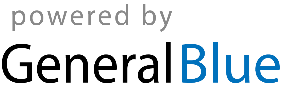 